15.9.2019מועצה מקומית בסמ"ההודעה על משרה פנויהמכרז פנימי / פומבי מס' 10/2019  לתפקיד עובד יחידת גבייה תואר המשרה: עובד יחידת גבייה שיעור המשרה : 100% משרהדרגת המשרה ודירוגה : מנהלי 6-8כפיפות: מנהל יחידת הגבייה.מקום העבודה : מועצה מקומית  בסמ"התיאור התפקיד :מתן שירות בתחום הגביה לאזרחים, עדכון חיובים וזיכויים בכרטיסי התושבים וקבלת תשלומים. עיקרי התפקיד:1. מענה אנושי לפניות.2. עדכון נתונים במערכת המחשוב.3. רישום והפקדה של תשלומים שנגבו מאזרחים.דרישות התפקיד :השכלה : 12 שנות לימוד או תעודת בגרות מלאה.דרישות נוספות:       שפות : ערבית ועברית ברמה גבוהה .      יישומי מחשב- היכרות עם תוכנות לניהול גבייה + office .     רישום פלילי: היעדר הרשעה בעבירה שבנסיבות העניין יש עמה קלון.  כישורים אישיים       אמינות ומהימנות אישית, קפדנות ודייקנות בביצוע, ערנות ודריכות, הבנה ותפיסה, כושר למידה, סמכותיות, נשיאה באחריות, טיפול במספר נושאים במקביל, כושר התמדה, כושר לקיים ולטפח יחסים בינאישיים, כושר התבטאות בכתב ובע"פ.הגשת מועמדות:מועמדים/ות העונים/ות  לדרישות הנ"ל בלבד, יגישו את מועמדותם/ן בצירוף קורות חיים ותעודות בצירוף הצהרה בדבר קרובי משפחה או ניגוד עניינים, את המסמכים יש להגיש במסירה אישית בלבד  למזכיר המועצה עד ולא יאוחר מיום   23.9.2019 שעה 12:00 בצירוף מלוא המסמכים והאישורים המוכיחים את עמידתו בתנאי המכרז, הצעה אשר אליה לא יצורפו מלוא המסמכים הדרושים, לרבות האמור לעיל תיפסל כלל והמועמד אף לא יוזמן לוועדת בחינה. טפסים להגשת מועמדות ניתן לפנות מזכיר המועצה או באתר המועצה www.basma.co.il .מודגש בזאת כי מועמדות שתוגש בדרך אחרת ו/או בחלקיותה ו/או לאחר המועד האמור לעיל, לא תובא בחשבון.המודעה מיועד לנשים וגברים כאחדבכבוד רב,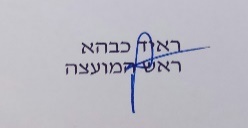 